Соответствие объема предоставляемых  муниципальных услуг (выполненных работ) параметрам муниципального задания за 1 квартал 2023годаНазвание муниципального учреждения: муниципальное бюджетное общеобразовательное учреждение «Владимировская средняя общеобразовательная школа»Отчетный период: 1 квартал 2023 года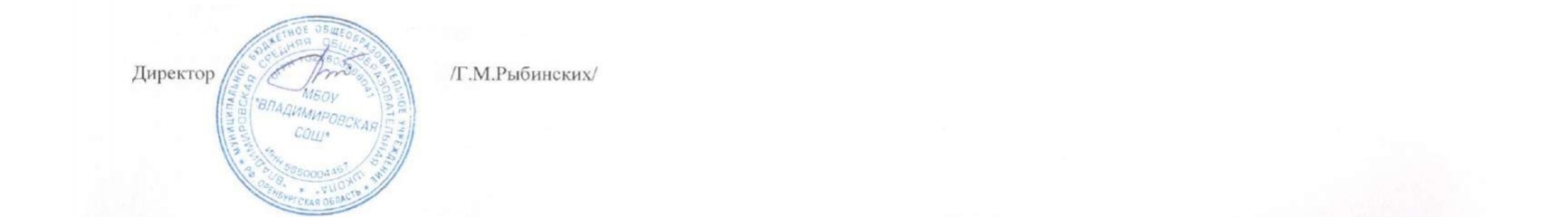 №Наименование услуги (работы)Единица измеренияОбъем муниципального заданияФактический объем предоставленных услуг (выполненных работ)Процент отклоненийПричина отклоненийРеализация образовательных программ дошкольного образованияРеализация образовательных программ дошкольного образованияРеализация образовательных программ дошкольного образованияРеализация образовательных программ дошкольного образованияРеализация образовательных программ дошкольного образованияРеализация образовательных программ дошкольного образованияРеализация образовательных программ дошкольного образования1.Воспитанники групп дошкольного образованиячеловек17185%Изменение численного состава детей2.Количество группединиц11Реализация основных общеобразовательных программ начального общего образованияРеализация основных общеобразовательных программ начального общего образованияРеализация основных общеобразовательных программ начального общего образованияРеализация основных общеобразовательных программ начального общего образованияРеализация основных общеобразовательных программ начального общего образованияРеализация основных общеобразовательных программ начального общего образованияРеализация основных общеобразовательных программ начального общего образованияПоказатели услуги1Средняя наполняемость классовобучающихся882Удельный вес обучающихся, переведенных в следующий класс%1001003Укомплектованность кадрами%1001004Доля педагогических работников, имеющих высшую квалификационную категорию%50505Доля педагогических работников, имеющих первую квалификационную категорию%50506Доля учащихся, питающихся в школьной столовой%1001007Число учащихся, которые в отчетном периоде во время нахождения в образовательном учреждении получили травмыЕд.008Процент потребителей (воспитанников, их родителей, законных представителей), удовлетворенных качеством услуги%98989Количество обоснованных жалоб потребителей (воспитанников, их родителей, законных представителей)Ед.00Реализация основных общеобразовательных программ основного общего образованияРеализация основных общеобразовательных программ основного общего образованияРеализация основных общеобразовательных программ основного общего образованияРеализация основных общеобразовательных программ основного общего образованияРеализация основных общеобразовательных программ основного общего образованияРеализация основных общеобразовательных программ основного общего образованияРеализация основных общеобразовательных программ основного общего образованияПоказатель услуги1Доля выпускников образовательного учреждения, получивших аттестат об основном общем образовании%1001002Средняя наполняемость классовобучающихся1111,43Удельный вес обучающихся, переведенных в следующий класс%1001004Укомплектованность кадрами%1001005Доля педагогических работников, имеющих высшую квалификационную категорию%41416Доля педагогических работников, имеющих первую квалификационную категорию%12127Доля учащихся, питающихся в школьной столовой%1001008Число учащихся, которые в отчетном периоде во время нахождения в образовательном учреждении получили травмыЕд.009Процент потребителей (воспитанников, их родителей, законных представителей), удовлетворенных качеством услуги%989810Количество обоснованных жалоб потребителей (воспитанников, их родителей, законных представителей)Ед.00Реализация основных общеобразовательных программ среднего общего образованияРеализация основных общеобразовательных программ среднего общего образованияРеализация основных общеобразовательных программ среднего общего образованияРеализация основных общеобразовательных программ среднего общего образованияРеализация основных общеобразовательных программ среднего общего образованияРеализация основных общеобразовательных программ среднего общего образованияРеализация основных общеобразовательных программ среднего общего образованияПоказатель услуги1Доля выпускников образовательного учреждения, получивших аттестат о среднем общем образовании%1001002Средняя наполняемость классовобучающихся223Удельный вес обучающихся, переведенных в следующий класс%1001004Доля выпускников 11-х классов, сдавших ЕГЭ:Русский языкМатематикаПредметы по выбору%1001001001001001005Средний тестовый балл по результатам ЕГЭбалл47476Укомплектованность кадрами%1001007Доля педагогических работников, имеющих высшую квалификационную категорию%41418Доля педагогических работников, имеющих первую квалификационную категорию%12129Доля учащихся, питающихся в школьной столовой%10010010Число учащихся, которые в отчетном периоде во время нахождения в образовательном учреждении получили травмыЕд.0011Процент потребителей (воспитанников, их родителей, законных представителей), удовлетворенных качеством услуги%989812Количество обоснованных жалоб потребителей (воспитанников, их родителей, законных представителей)Ед.00Реализация дополнительных общеразвивающих программРеализация дополнительных общеразвивающих программРеализация дополнительных общеразвивающих программРеализация дополнительных общеразвивающих программРеализация дополнительных общеразвивающих программРеализация дополнительных общеразвивающих программРеализация дополнительных общеразвивающих программПоказатель услуги1Число учащихся, которые в отчетном периоде во время нахождения в образовательном учреждении получили травмыЕд.002Число проведенных образовательным учреждением досуговых мероприятий для учащихсяЕд.40403Процент потребителей (воспитанников, их родителей, законных представителей), удовлетворенных качеством услуги%98984Количество обоснованных жалоб потребителей (воспитанников, их родителей, законных представителей)Ед.00